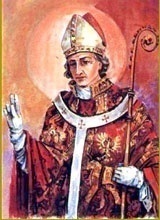 INTENCJE   MSZY   ŚWIĘTYCH2.11. – 8.11.2020INTENCJE   MSZY   ŚWIĘTYCH2.11. – 8.11.2020INTENCJE   MSZY   ŚWIĘTYCH2.11. – 8.11.2020PONIEDZIAŁEK2.11.2020PONIEDZIAŁEK2.11.20207.00+ za zmarłe Członkinie z Róży bł. Edmunda Bojanowskiego i zm. z ich rodzin+ za zmarłe Członkinie z Róży bł. Edmunda Bojanowskiego i zm. z ich rodzinPONIEDZIAŁEK2.11.2020PONIEDZIAŁEK2.11.20209.30+ Mieczysława Zuziaka 11 r. śm.+ Mieczysława Zuziaka 11 r. śm.PONIEDZIAŁEK2.11.2020PONIEDZIAŁEK2.11.202011.00+ Za Dusze w czyśćcu cierpiące+ Za Dusze w czyśćcu cierpiącePONIEDZIAŁEK2.11.2020PONIEDZIAŁEK2.11.202018.00+ Józefa Wojtyłko c. Ewę , Floriana Karcz+ Józefa Wojtyłko c. Ewę , Floriana KarczWTOREK3.11.WTOREK3.11.7.00O zdrowie i pomoc Bożą dla synaO zdrowie i pomoc Bożą dla synaWTOREK3.11.WTOREK3.11.18.00+ Jana Przybyłko+ Jana PrzybyłkoŚRODA 4.11.ŚRODA 4.11.7.00O szczęśliwe rozwiązanie i opiekę Matki BożejO szczęśliwe rozwiązanie i opiekę Matki BożejŚRODA 4.11.ŚRODA 4.11.18.00+ Fryderyka Palecznego z rodzicami, Floriana Karcz+ Fryderyka Palecznego z rodzicami, Floriana Karcz CZWARTEK 5.11 CZWARTEK 5.117.00+ Emilię, Antoniego i Jana z rodzicami+ Emilię, Antoniego i Jana z rodzicami CZWARTEK 5.11 CZWARTEK 5.1118.00+ Antoniego i Eleonorę Kubasiak syna Edwarda+ Antoniego i Eleonorę Kubasiak syna EdwardaPIĄTEK6.11.PIĄTEK6.11.7.00+ Albinę Lenart   /pogrz./+ Albinę Lenart   /pogrz./PIĄTEK6.11.PIĄTEK6.11.18.00+ Stanisława Basiurę z rodziną+ Stanisława Basiurę z rodzinąSOBOTA7.11.SOBOTA7.11.7.00+ Stanisława Rusina   /pogrz./+ Stanisława Rusina   /pogrz./SOBOTA7.11.SOBOTA7.11.18.00+ Emilię Kopacz 6 r. śm.+ Emilię Kopacz 6 r. śm.32 NIEDZIELA ZWYKŁA8.11.202032 NIEDZIELA ZWYKŁA8.11.20207.30+ Józefa Kolendę synów Krzysztofa i Stanisława+ Józefa Kolendę synów Krzysztofa i Stanisława32 NIEDZIELA ZWYKŁA8.11.202032 NIEDZIELA ZWYKŁA8.11.20209.30Dziękcz. – błag. w 80 urodziny JuliiDziękcz. – błag. w 80 urodziny Julii32 NIEDZIELA ZWYKŁA8.11.202032 NIEDZIELA ZWYKŁA8.11.202011.00+ Jana i Wiktorię Toczek+ Jana i Wiktorię Toczek32 NIEDZIELA ZWYKŁA8.11.202032 NIEDZIELA ZWYKŁA8.11.202016.00ZA PARAFIANZA PARAFIAN